Santa Ynez Community Services District 1070 Faraday Street, Santa Ynez, California 93460Phone: (805) 688-3008 • Fax: (805) 688-3006R E G U L A R   B O A R D   M E E T I N G   A G E N D ATo Attend the Meeting Online:https://us02web.zoom.us/j/88049528693   Password: 890079NOTE: See page 3 for remote meeting access and meeting protocols.Directors, giving advance notice, can attend via traditional teleconference rules. See page 3 for details.Date:  Wednesday, August 16, 2023	Location: Time:  5:30 PM	District Board Room	1070 Faraday Street	Santa Ynez, CaliforniaCALL TO ORDER AND FLAG SALUTE (Begin Recording) ROLL CALLDIRECTOR'S COMMENTS: This item allows Board Members to make brief announcements or reports, ask questions related to District business, request Staff to report on a particular matter, or request that an item be considered for a future meeting.PUBLIC COMMENT: Public Members may address the Board on any items of interest that are within the subject matter jurisdiction of the Board and not on the agenda (Government Code §54954.3). REPORTS:General Manager Legal CounselBoard Secretary Committees: Wastewater Standing Committee met on July 25, 2023Ad-hoc General Counsel RFP Review met on August 3 (Action Item + Closed Session) CSDA Santa Barbara Chapter Meeting (Assemblyman Gregg Hart – 37th District) District Divisions Committee meeting scheduled with Planwest on August 17, 2023       Personnel Committee meeting scheduled with Nate Kowalski, Labor Counsel, on August 31, 2023CONSENT ITEMS: The public may comment on Consent Items before Board action. However, the following items are routine and may be approved by a single action. A board member may remove items from the Consent Agenda and discuss them as an Action Item. Board members may ask questions or request clarifications without removing the item from the Consent Agenda. Regular Meeting Minutes from July 19, 2023Wastewater Committee Meeting Minutes July 25, 2023Disbursements 7/1/2023 – 7/31/2023Director's Meeting Attendance Tracker - July 18 to August 15, 2023ACTION ITEMS: As a reference, follow Rosenberg's Rules of Order for Action Item discussion: 1. The Chair states the title of the Action Item. 2. The Chair introduces the presenter. 3. The Board may ask clarifying questions following the presentation. 4. Invite public comment and, when appropriate, close public comment. 5. Invite a motion, if necessary. 6. Invite a second. 7. Ensure the motion is understood. 8. If necessary, invite discussion of the motion by board members. 9. Take the vote. 10. Announce the vote result.Discuss preliminary cost estimates for a sewer extension at Upper Deer Trail, Tiana Drive, and Country Road. Discuss the process for annexing the lower southwest corner of the Santa Ynez Community Services District (SYCSD). Approve Installment Payment Plan agreement for APN 141-350-004, 3085 Horizon Drive.Discuss the interview hiring process for an attorney to serve as District General Counsel. CLOSED SESSION: Closed Session pursuant to Government Code Section 54957 - Public Employment Title: General Counsel INFORMATIONAL ITEMS: (Some documents may be distributed at the Board meeting)Reminder: General Manager scheduled vacation next week for August 21 – 28ADJOURNMENT: Unless otherwise notified, the next regular Board of Directors meeting is scheduled for the third Wednesday of the following month. DIRECTORS & STAFF TO CONFIRM THAT ALL RECORDINGS ARE TURNED OFF  	               (YouTube, Zoom, Digital or Public Recordings, etc.) Note: Karen Jones, Board Vice President, will attend tonight's Meeting remotely using traditional teleconference rules:Teleconference locations identified in the agenda: Karen Jones, 631 Harmon Hills, Dripping Springs, Texas 78620Copies of the agenda must be posted at all teleconference locations, and A quorum of the Board members participating remotely must do so from areas within the agency's jurisdiction.All votes must be by roll call.Meetings must be conducted to protect the rights of the public to appear before the body or wish to comment.All public members must be able to access the Meeting and provide public comments.Teleconference locations must be open to the public.Options for Remote Access to Board Meetings - If you can't attend in person.Attend the Meeting via the Internet: https://us02web.zoom.us/j/88049528693Meeting ID: 880 4952 8693Password: 890079Press: "Raise Hand"   to comment, and the Chair will call you 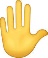 Attend the Meeting via Phone: Dial: 1(408) 638-0968 Meeting ID: 880 4952 8693Password: 890079Press: *9 to comment, and the Chair will call you Find your local number: https://us02web.zoom.us/u/kdFagYmnanMeeting Protocols Direct comments to the Board President District-prepared staff reports and supporting documents are usually posted on the District's website www.sycsd.com  The Board can exercise an option to limit speakers to three (3) minutes each and may limit the total time allotted for public comments to twenty (20) minutes. For those persons with disabilities requiring modifications or accommodations, including auxiliary aids or services, to participate in the Meeting, contact the District at least one (1) day before the Meeting by telephone at (805) 688-3008 or by email to loch@sycsd.com Any public records which are distributed less than 72 hours before this Meeting to all, or a majority of all, of the District's Board members in connection with any agenda item (other than closed sessions) will be available for public inspection at the time of such distribution at the District's office located at 1070 Faraday, Santa Ynez, California 93460. Such records may also be posted on the District's website at www.sycsd.com	Loch A. Dreizler Loch A. Dreizler, General Manager